Publicado en Zaragoza el 16/05/2019 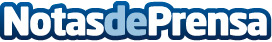 Claves para organizar una estancia de forma eficiente, por cajas.ccEs muy común que en la mayoría de los hogares españoles existan estancias sin ordenar, muchas veces debido a que los inquilinos tienen poco tiempo, o simplemente que no están motivados para poner orden entre sus enseres. En este artículo se detallan algunas formas muy sencillas de poner en orden cualquier estancia de una casaDatos de contacto:LaraNota de prensa publicada en: https://www.notasdeprensa.es/claves-para-organizar-una-estancia-de-forma Categorias: Nacional Interiorismo Logística Consumo http://www.notasdeprensa.es